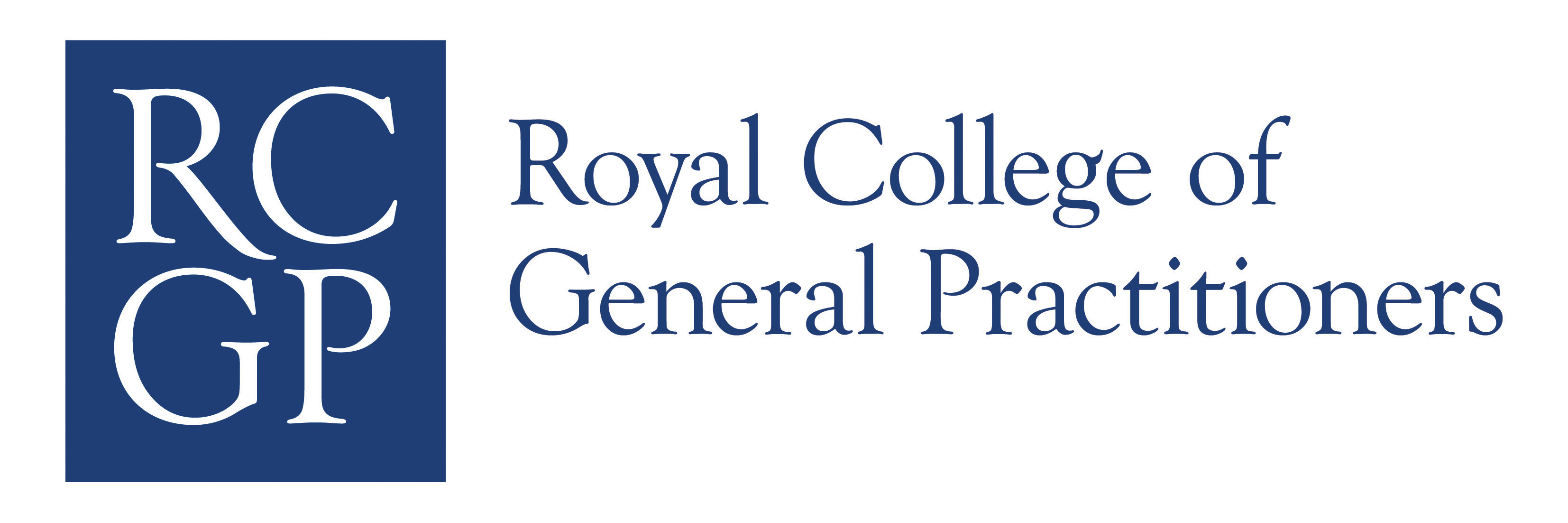 Quality Improvement Project (QIP): blank templateCompletion of this project is a mandatory part of GP Speciality Training; failure to complete all parts will affect training progression. Feedback that the trainee is Below expectation in some sections does not mean that the project needs to be repeated although there may be agreement that this is the best way to get evidence for the competences which this part of training provides evidence for.The assessment of overall competence at which the trainee is performing in this assessment will influence the ES’s overall assessment in the ESR  for the year of training in which it is carried out. Trainees are welcome to share relevant (Caldecott compliant) data related to this project with this entry. Please note that some file formats will take up more space, using formats like pdf will take up less space. The GP Supervisor is not expected to work through a presentation to find the data which should be clearly demonstrated on this form or referenced.SupervisorFeedbackDate (of GPSTR sharing)*automatically insertedGP Trainee entryBE, ME or AEBelow expectations, Meets expectations, Above Expectations  GP Supervisor commentsProject Title and why it was chosenYou should explain what trigger (case, data or events) led you to look at this area. You should comment on the likely impact of this on patients, and review the guidance or evidence that is relevant to the area (e.g. a literature review)Project AimWhen explaining your project aim, consider what you are trying to accomplish, how will you know that a change is an improvement and what change you could make that would result in an improvement in patient safety or patient care?Describe what baseline data or information you gatheredYou should explain how you understood the current position in order to decide that improvements were needed. Explain which QI tools or methods you used to fully understand the ‘problem’ you were trying to solve. Suitable methods would include QI tools for example; assessing baseline data, process-mapping, conducting a survey and using fishbone analysis.Quality improvement requires attempting to measure some change, though the nature of the measurement will be different in different projects and some data could be available before the start of your personal involvement. Describe what subsequent data or information you gathered  How did you measure and evaluate the impact of change? Please share enough data to demonstrate outcomes; you may not need to share all your data.How did you plan and test out your changes?Effective QI work involves testing out changes (small cycles of change) and then learning from this experience and building on it. How did you apply this principle to your QI project?How have you engaged the team, patients and other stakeholders throughout the project?Describe any challenges of getting different team members engaged with your QIA.Describe how you maintained momentum e.g. planning for an early win:win.Summarise the changes as a result of your work and how these will be maintained.If improvement was not achieved, explain why and what you learnt about this.Describe how you relayed your results to the team and the feedback you received.What have you learnt and have you got any outstanding learning needs?Think about what you will maintain, improve and stop in QIA?It is important to consider what changes you might need to make as you continue to engage with QIA, for example consider the size of project, the amount of evidence collected, how you worked with others, the effective use of IT, its value to long term care and its impact on sustainability (health outcomes for patients and populations from an environmental, social and financial perspective)Based on this piece of work, please rate the overall competence at which the trainee has shown that they are performing:Below level expected prior to starting on a GP Training programme	             	▢                                                        Below the level expected of a GP trainee working in the current clinical post		▢At the level expected of a GP trainee working in the current clinical post                       	▢Above the level expected of a GP trainee working in the current clinical post  		▢  Based on this piece of work, please rate the overall competence at which the trainee has shown that they are performing:Below level expected prior to starting on a GP Training programme	             	▢                                                        Below the level expected of a GP trainee working in the current clinical post		▢At the level expected of a GP trainee working in the current clinical post                       	▢Above the level expected of a GP trainee working in the current clinical post  		▢  Based on this piece of work, please rate the overall competence at which the trainee has shown that they are performing:Below level expected prior to starting on a GP Training programme	             	▢                                                        Below the level expected of a GP trainee working in the current clinical post		▢At the level expected of a GP trainee working in the current clinical post                       	▢Above the level expected of a GP trainee working in the current clinical post  		▢  Based on this piece of work, please rate the overall competence at which the trainee has shown that they are performing:Below level expected prior to starting on a GP Training programme	             	▢                                                        Below the level expected of a GP trainee working in the current clinical post		▢At the level expected of a GP trainee working in the current clinical post                       	▢Above the level expected of a GP trainee working in the current clinical post  		▢  Identified continued learning needs in relation to the QI process [to be completed after discussing the assessment with trainee]